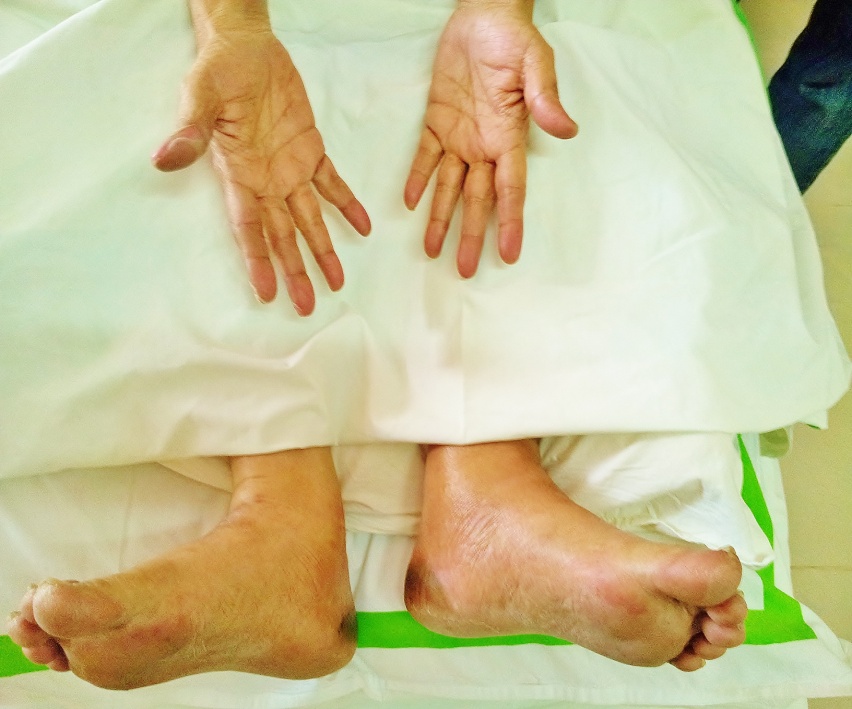 Figure a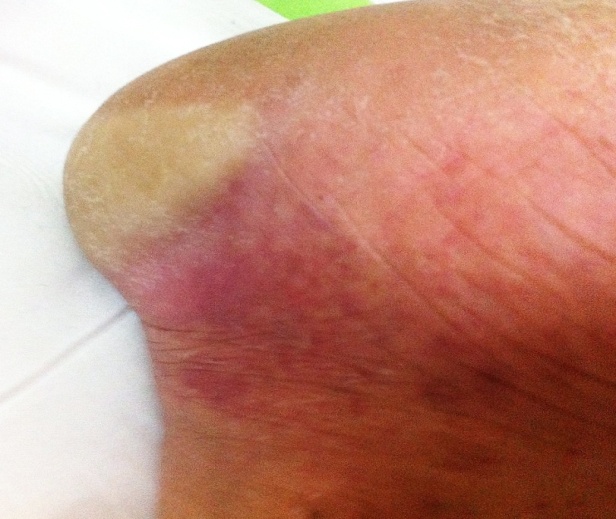 Figure 1b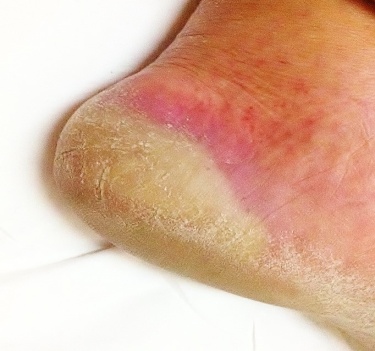 Figure 1c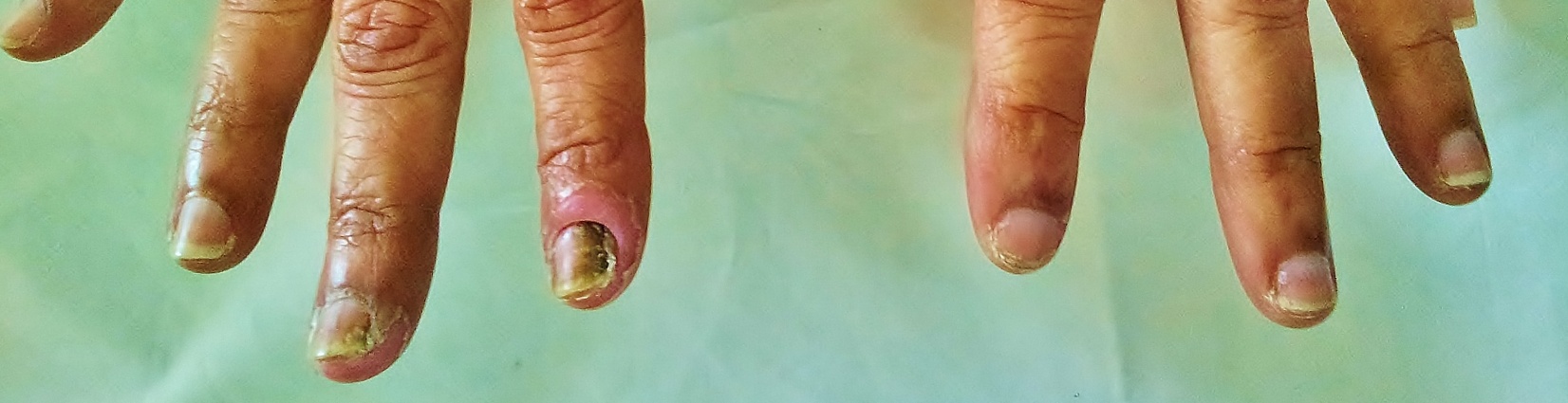 Figure 1d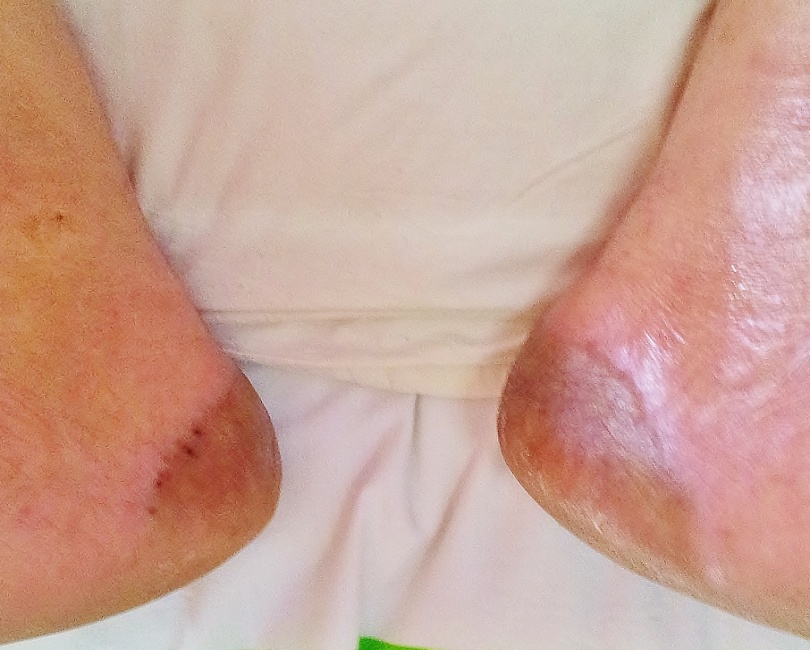 Figure a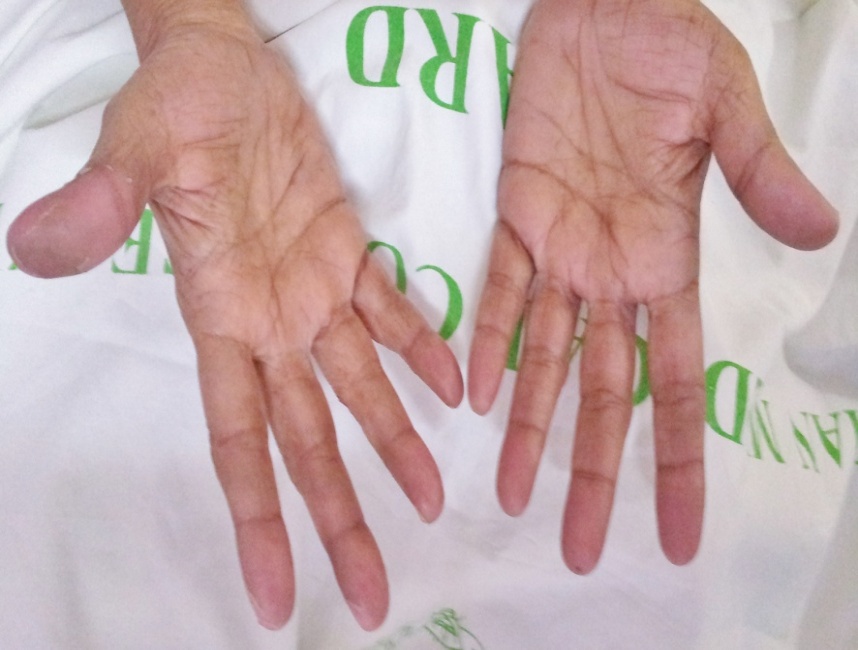 Figure 2b